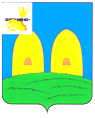 КОМИТЕТ  ОБРАЗОВАНИЯАДМИНИСТРАЦИИ МУНИЦИПАЛЬНОГО ОБРАЗОВАНИЯ«РОСЛАВЛЬСКИЙ РАЙОН» СМОЛЕНСКОЙ ОБЛАСТИП Р И К А Зот  17.03.2021 № 76В целях патриотического воспитания учащихся и формирования активной гражданской позиции на примере героической истории нашей Родины средствами различных видов творчествап р и к а з ы в а ю:1. Провести районный конкурс детского творчества «Зеркало природы – 2021» 7 апреля 2021 года на базе МБУДО «СЮН».2.Утвердить:2.1. Положение о проведении районного конкурса детского творчества «Зеркало природы – 2021» (приложение № 1).2.2. Состав организационного комитета (с правами жюри) по проведению районного конкурса детского творчества «Зеркало природы – 2021» (приложение № 2).2.3. Смету расходов на проведение районного конкурса детского творчества «Зеркало природы – 2021» (приложение № 3).3. Руководителям муниципальных бюджетных образовательных учреждений муниципального образования «Рославльский район» Смоленской области организовать участие обучающихся в районном конкурсе детского творчества «Зеркало природы – 2021».4. Начальнику МКУ ЦБО Почтенной И.А. обеспечить финансирование районного конкурса детского творчества «Зеркало природы – 2021» согласно утвержденной смете расходов за счет средств МБУДО «СЮН».5. Ответственность за организацию и проведение районного конкурса детского творчества «Зеркало природы – 2021» возложить на директора МБУДО «СЮН» Калашникову В.П.6. Ответственность за исполнение настоящего приказа возложить на начальника отдела развития образования и муниципального контроля Рославльского комитета образования Новикову Г.А.7. Контроль за исполнением настоящего приказа возложить на заместителя председателя Рославльского комитета образования Алтухову Е.В.Председатель Комитета                                                                     Н.Н. Гращенко                                                                           Приложение № 1                                                                                           к приказу Рославльского                                                                                     комитета образования                                                                           от 17.03.2021 № 76Положениео проведении районного конкурса детского творчества«Зеркало природы – 2021»Общие положенияРайонный конкурс детского творчества «Зеркало природы – 2021» (далее – Конкурс)  проводится с целью патриотического воспитания обучающихся и формирования активной гражданской позиции на примере героической истории нашей Родины средствами различных видов творчества.1.2. Задачи Конкурса:формирование интереса учащихся к истории освоения космоса, знаниям о взаимосвязи человека и Космоса;воспитание чувства гордости за научные достижения отечественных ученых и космонавтов;популяризация достижений отечественной науки и космонавтики;популяризация детского художественного творчества, в котором отражается космическое и научное мировоззрение и гармоничное отношение к природе;содействие развитию мышления и творческого воображения учащихся; стимулирование творческой активности обучающихся и педагогических работников.1.3. Учредителем Конкурсом является Рославльский комитет образования.1.4. Общее руководство Конкурса осуществляет организационный комитет (с правами жюри) Конкурса.1.5. Конкурс проводится по следующим темам:«Через тернии к звездам»;«Наука открывает тайны»;«Птица 2021 года – кобчик».2. Участники КонкурсаВ Конкурсе могут принимать участие обучающиеся муниципальных бюджетных образовательных учреждений муниципального образования «Рославльский район» Смоленской области (далее – Учреждение) в возрасте 7-18 лет, проявляющие интерес к астрономии, космонавтике, научно-техническому прогрессу и историческому прошлому своей малой Родины.2.2.Допускается индивидуальное и коллективное участие в Конкурсе.3. Порядок и условия проведения Конкурса3.1. Конкурс проводится по следующим номинациям:«Живопись» (допускается любая техника выполнения рисунка - карандаш, тушь, гуашь, акварель, пастель, масляные или акриловые краски и др.).  Формат рисунка -  А-4 или А-3.Работа должна иметь этикетку, в которой указываются название работы, номинация, Ф.И. автора, класс, наименование Учреждения, Ф.И.О. руководителя, должность. Этикетка крепится на оборотной стороне работы в левом верхнем углу. Работа должна быть оформлена в рамку или паспарту.«Творческий коллаж» (коллаж - от фр. collage – приклеивание) – технический прием в изобразительном   искусстве, заключающийся в создании живописных или графических произведений путем наклеивания на какую-либо основу предметов и материалов, отличающихся от основы по цвету и фактуре).На Конкурс принимаются плоские творческие работы, выполненные из любых материалов. Формат работ -  А-4 или А-3. Работа должна иметь этикетку, в которой указываются название работы, номинация, Ф.И. автора, класс, наименование Учреждения, Ф.И.О. руководителя, должность. Этикетка крепиться на оборотной стороне работы в левом верхнем углу. Работа должна быть оформлена в рамку. «Инсталляция» (инсталляция – форма современного искусства, представляющая собой объёмно-пространственную композицию, созданную из разнообразных реальных предметов, объединённых единым художественным замыслом).Принимаются работы вертикального и горизонтального расположения.Работы выполняются из любых доступных нетоксичных материалов: бумаги, картона, пластика, пластилина, гипса, глины, фольги, тканого или нетканого материала и т.д., а также любого их сочетания. Каждый участник может представить на Конкурс одну работу.  Работа должна иметь этикетку, в которой указываются название работы, номинация, Ф.И. автора, класс, наименование Учреждения, Ф.И.О. руководителя, должность. Этикетка крепится на оборотной стороне или внизу работы. 3.2. Конкурс проводится среди трех возрастных категорий учащихся:  1 - 4 класс;5 - 8 класс;9 - 11 класс.3.3. Призовые работы, представленные на Конкурс, не возвращаются.3.4. Организационный комитет (с правами жюри) Конкурса оставляет за собой право использовать работы конкурсантов для некоммерческих целей – издание каталога, альбома, календаря, презентационных материалов, буклетов, баннеров, выставок, информационных публикаций в прессе без выплаты авторского вознаграждения, но с указанием авторства.3.5. Оценка конкурсных работ проводится в соответствии со следующими критериями: - соответствие работы требованиям и тематике Конкурса;- техника выполнения работы;- качество оформления;- полнота освещения выбранной темы, образность;- цветовое решение работы;- оригинальность.4. Сроки проведения4.1. Конкурс проводится 7 апреля 2021 года. Работы для участия в Конкурсе, оформленные в соответствии с порядком и условиями проведения Конкурса, предоставляются в организационный комитет (с правами жюри)Конкурса до 6 апреля 2021 года по адресу: г. Рославль, ул. Горького, д. 10, (МБУДО «СЮН»). Телефон для справок: тел. (48134) 6-45-50  4.2. Для участия в Конкурсе до 6 апреля 2021 года необходимо представить творческие работы и сведения об участниках по форме:Сведения об участниках районного конкурса детского творчества «Зеркало природы – 2021»5. Подведение итогов Конкурса. Награждение.5.1. По итогам  Конкурса среди обучающихся в каждой номинации и возрастной категории определяются: победитель (I место) и призеры (II, III место). Организационный комитет (с правами жюри)Конкурса оставляет за собой право изменять количество призовых мест.Победители и призеры Конкурса награждаются дипломами Рославльского комитета образования. Педагогам, подготовившим победителей и призеров Конкурса, объявляется благодарность Рославльского комитета образования.Лучшие работы участников Конкурса по решению оргкомитета Конкурса рекомендуются для участия в областном заочном конкурсе детского творчества «Зеркало природы – 2021».Приложение № 2к приказу Рославльского комитета образования  от 17.03.2021 № 76СОСТАВорганизационного комитета (с правами жюри) по проведению районного конкурса детского творчества «Зеркало природы – 2021»:Калашникова В.П. – директор МБУДО «СЮН», председатель оргкомитета.Члены оргкомитета:Кабалова Т. М.– заместитель директора МБУДО «СЮН»;Супроненко И.Э. – методист МБУДО «СЮН»;Винокурова Е.В. – педагог дополнительного образования МБУДО «СЮН»;Козунова М.С. – методист МБУДО «СЮН».Приложение 3к приказу Рославльского комитета образованияот 17.03.2021 № 76Сметарасходов на проведение районного конкурсадетского творчества «Зеркало природы – 2021»ИТОГО: 240 руб.00 коп. (двести сорок рублей 00 коп.)Смету составил:Директор  МБУДО «СЮН»						В.Н. КалашниковаСмету проверил:Главный бухгалтер МКУ ЦБО                                                   О.М. Бабанова О проведении районного конкурса детского творчества «Зеркало природы – 2021»№ п/пФамилия, имя участникаКлассНоминация, название работыНаименование МБОУ, телефон, адрес эл. почтыФИО(полностью) педагога, должность№ п/пНаименование товараКол-во, шт.Цена (руб.)Сумма (руб.)1Диплом308-00240-00